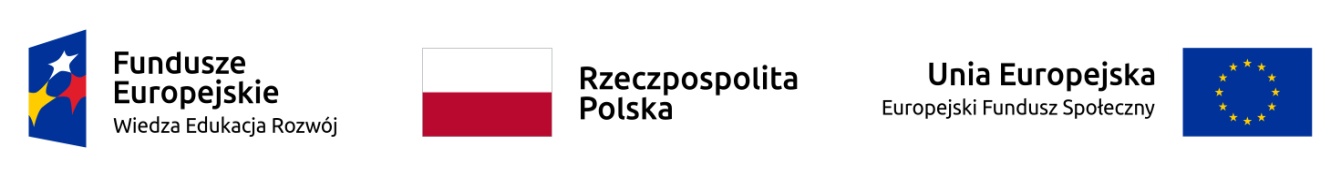 ...................................., dnia ..................... roku                                                                                                                             (miejscowość)......................................     (pieczęć zakładu pracy)O P I N I APan/Pani* ................................................................................ zam. ................................................                               (imię i nazwisko)PESEL ............................................ ur.  .............................. odbywał/a staż w ramach umowy 
nr ................... z dnia .........................w okresie od ......................... do .......................                     
na stanowisku ..........................................................................................................................................................................................  i wykonywał/a następujące zadania:uzyskując następujące kwalifikacje/umiejętności zawodowe....................................................................................................................................................................................................................................................................................................................................................................................................................................................................................................................................................................................................................................................................................................................                                                                                                                                                      (podpis i pieczęć pracodawcy)*niepotrzebne skreślić zgodnie z programem stażu L.p.Rodzaj wykonywanych zadań